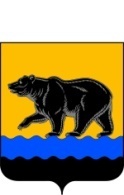 РОССИЙСКАЯ ФЕДЕРАЦИЯХАНТЫ-МАНСИЙСКИЙ АВТОНОМНЫЙ ОКРУГ – ЮГРА(Тюменская область)ТЕРРИТОРИАЛЬНАЯ ИЗБИРАТЕЛЬНАЯ КОМИССИЯГОРОДА НЕФТЕЮГАНСКАПОСТАНОВЛЕНИЕот  «01» августа  2016 года			                                               78/182О списке кандидатов в депутаты Думы города Нефтеюганска шестого созыва, выдвинутых избирательным объединением Региональное отделение Политической партии СПРАВЕДЛИВАЯ РОССИЯ в Ханты-Мансийском автономном округе – Югре по одномандатным избирательным округам      Рассмотрев документы, представленные в территориальную избирательную комиссию города Нефтеюганска для заверения списка кандидатов в депутаты Думы города Нефтеюганска шестого созыва по одномандатным избирательным округам на выборах 18 сентября 2016, выдвинутых избирательным объединением Региональное отделение Политической партии СПРАВЕДЛИВАЯ РОССИЯ в Ханты-Мансийском автономном округе – Югре, территориальная избирательная комиссия города Нефтеюганска отмечает, что Конференция  указанного избирательного объединения проведена в соответствии с Федеральными законами от 12.06.2002 №67-ФЗ «Об основных гарантиях избирательных прав и права на участие в референдуме граждан Российской Федерации», от 11.07.2001 №95-ФЗ «О политических партиях», Законом Ханты-Мансийского автономного округа-Югры от 30.09.2011 №81-оз «О выборах депутатов представительного органа муниципального образования в Ханты-Мансийском автономном округе – Югре», Уставом политической партии.Решение, принятое избирательным объединением 23.07.2016г. о выдвижении списка кандидатов в депутаты Думы города Нефтеюганска шестого созыва по одномандатным избирательным округам в количестве 16 кандидатов, о назначении уполномоченного представителя и иные документы, представленные избирательным объединением в территориальную избирательную комиссию города Нефтеюганска при выдвижении списков кандидатов в депутаты, соответствуют требованиям вышеназванных правовых актов.Вместе с тем, Комиссия отмечает, что среди представленных избирательным объединением документов отсутствуют заявления о согласии баллотироваться, с обязательством в случае избрания прекратить деятельность, несовместимую со статусом депутата Думы города Нефтеюганска, следующих граждан:  Мухоморова Андрея Сергеевича, Нигматзяновой Валентины Владимировны.Данное обстоятельство, в соответствии с пунктом 14.2 статьи 35 Федерального закона от 12.06.2002 №67-ФЗ  «Об основных гарантиях избирательных прав и права на участие в референдуме граждан Российской Федерации», является основанием для исключения организующей выборы избирательной комиссией этих кандидатов из списка кандидатов до его заверения.С учетом вышеизложенного, руководствуясь постановлением Избирательной комиссии Ханты-Мансийского автономного округа  от 21.10.2010 №480 «О возложении полномочий избирательной комиссии муниципального образования городской округ город Нефтеюганск на территориальную комиссию города Нефтеюганска», постановлением территориальной избирательной комиссии города Нефтеюганска от 25.06.2016 № 23/127 «О возложении полномочий окружных избирательных комиссий по одномандатным избирательным округам с №1 по №25 по выборам депутатов Думы города Нефтеюганска шестого созыва на территориальную избирательную комиссию города Нефтеюганска», территориальная избирательная комиссия города Нефтеюганска постановляет:          1. Исключить из списка кандидатов в депутаты Думы города Нефтеюганска шестого созыва по одномандатным избирательным округам Мухоморова Андрея Сергеевича, Нигматзянову Валентину Владимировну, выдвинутых избирательным объединением Региональное отделение Политической партии СПРАВЕДЛИВАЯ РОССИЯ в Ханты-Мансийском автономном округе – Югре кандидатами в депутаты Думы города Нефтеюганска шестого созыва.2. Заверить список кандидатов в депутаты Думы города Нефтеюганска шестого созыва в количестве 14 кандидатов, выдвинутых избирательным объединением Региональное отделение Политической партии СПРАВЕДЛИВАЯ РОССИЯ в Ханты-Мансийском автономном округе – Югре по одномандатным избирательным округам на выборах 18 сентября 2016 (приложение).3. Выдать уполномоченному представителю избирательного объединения Региональное отделение Политической партии СПРАВЕДЛИВАЯ РОССИЯ в Ханты-Мансийском автономном округе – Югре Османову А.О. копию настоящего постановления и заверенного списка кандидатов в депутаты Думы города Нефтеюганска шестого созыва.4. Разместить настоящее постановление на официальном сайте администрации города Нефтеюганска на странице «Избирательная комиссия».5. Контроль за исполнением настоящего постановления  возложить на председателя территориальной избирательной комиссии города Нефтеюганска С.С. Мозолевскую.Председатель территориальной избирательной комиссии						С.С. МозолевскаяСекретарь  территориальнойизбирательной комиссии						    Н.В. Арестова